Agency overviewThe Public Service Commission (PSC) is headed by an independent Public Service Commissioner and is a separate agency under the Government Sector Employment Act 2013 (GSE Act) that supports the Commissioner in the exercise of his/her functions and powers. The PSC leads the design, development and implementation of the full range of workforce management strategies - including workforce capability, recruitment and assessment, performance management, and strategic workforce planning - to enhance the effectiveness and efficiency of the NSW public sector workforce.Primary purpose of the roleThe Senior Advisor contributes to program and policy development initiatives, including their implementation and evaluation, and provides timely, policy advice on matters relating to the public sector workforce.Key accountabilitiesResearch, analyse and review complex policy issues in relation to the public sector workforce, identifying emerging issues, developing evidence based options, and recommended solutions to resolve problems and mitigate risks.Provide timely, expert advice and professional support to government agencies concerning public sector workforce policies, programs, initiatives and issues to enhance the capability of agencies to make well informed decisions.Develop issues papers, policy papers, briefs, speeches and correspondence to enable the Commissioner to respond to the Government’s requests or inform the Government’s decisions.Undertake quantitative and qualitative research and analysis to support public sector workforce management policy and program development and evaluate implementation outcomes.Maintain current knowledge of contemporary trends and developments including organisational development and workforce management practices, legislation, policy and funding initiatives impacting the public sector workforce and identifying and assessing their potential for application in an environment which is subject to rapid change and development.Key challengesDelivering policy initiatives and projects to the required standards and timeframes, given the need torapidly understand and integrate information and adapt in an often changing and unpredictableenvironment. Manage the consultation process with sector representatives to optimise acceptance and ease of implementation once a policy or program direction is decided.Manage the consultation process with sector representatives to optimise acceptance and ease of implementation once a policy or program direction is decided.Operate flexibly, be adaptable and assimilate information quickly.Key relationshipsRole dimensionsDecision makingThis role:independently manages the day to day workload within agreed work and project plans, takes active ownership of own work, and collaborates with others in the team and across the PSC so that work is delivered within required timeframes and to high standardsrefers to a supervisor decisions requiring or resulting in significant changes to project outcomes or timeframes; those with the potential to escalate or create precedent; matters requiring a higher administrative or financial delegation or submission to a higher level of management.Reporting lineThis role reports to a Principal Advisor or to a Senior Executive depending on the nature of project assigned.Direct reportsNil (may be allocated some limited line management responsibilities requiring the supervision and guidance of staff assigned to assist with policy and project initiatives and activities, providing a development opportunity).Budget/ExpenditureThe budget allocated to this role will depend on nature of project assigned.Capabilities for the roleThe NSW Public Sector Capability Framework applies to all NSW public sector employees. The Capability Framework is available at www.psc.nsw.gov.au/capabilityframeworkCapability summaryBelow is the full list of capabilities and the level required for this role. The capabilities in bold are the focus capabilities for this role. Refer to the next section for further information about the focus capabilities.Focus capabilitiesThe focus capabilities for the role are the capabilities in which occupants must demonstrate immediate competence. The behavioural indicators provide examples of the types of behaviours that would be expected at that level and should be reviewed in conjunction with the role’s key accountabilities.AgencyPublic Service CommissionLocationSydney CBDClassification/Grade/BandClerk Grade 9/10Kind of EmploymentOngoingANZSCO Code224412PCAT Code1119192Date of Approval23 June 2014Agency Websitewww.psc.nsw.gov.auWhoWhyInternalManager/supervisorEscalate issues, keep informed, advise and receive instructions.PSC staffConsult and collaborate to ensure effective engagement on policy and program development, planning, implementation and review.ExternalNSW public sector staffConsult and collaborate to ensure effective engagement on policy and program development, planning, implementation and review.Third party providersManage relationships through consultation and collaboration to ensure effective engagement and provision of services/products that inform policy and program development, planning, implementation and review.NSW Public Sector Capability FrameworkNSW Public Sector Capability FrameworkNSW Public Sector Capability FrameworkCapability GroupCapability NameLevel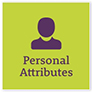 Display Resilience and CourageAdeptAct with IntegrityIntermediateManage SelfAdeptValue DiversityIntermediate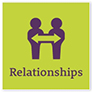 Communicate EffectivelyAdeptCommit to Customer ServiceAdeptWork CollaborativelyAdeptInfluence and NegotiateAdept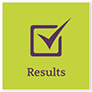 Deliver ResultsAdeptPlan and PrioritiseIntermediateThink and Solve ProblemsAdeptDemonstrate AccountabilityIntermediate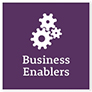 FinanceIntermediateTechnologyIntermediateProcurement and Contract ManagementAdeptProject ManagementAdeptNSW Public Sector Capability FrameworkNSW Public Sector Capability FrameworkNSW Public Sector Capability FrameworkGroup and CapabilityLevelBehavioural IndicatorsPersonal AttributesDisplay Resilience and CourageAdeptBe flexible, show initiative and respond quickly when situations changeGive frank and honest feedback/adviceListen when ideas are challenged, seek to understand the nature of the criticism and respond constructivelyRaise and work through challenging issues and seek alternativesKeep control of own emotions and stay calm under pressure and in challenging situationsRelationshipsCommunicate
EffectivelyAdeptTailor communication to the audience Clearly explain complex concepts and arguments to individuals and groups Monitor own and others’ non-verbal cues and adapt where necessary Create opportunities for others to be heard Actively listen to others and clarify own understanding Write fluently in a range of styles and formatsRelationshipsInfluence and
NegotiateAdeptNegotiate from an informed and credible positionLead and facilitate productive discussions with staff and stakeholders Encourage others to talk, share and debate ideas to achieve a consensusRecognise and explain the need for compromiseInfluence others with a fair and considered approach and sound argumentsShow sensitivity and understanding in resolving conflicts and differencesManage challenging relations with internal and external stakeholdersPre-empt and minimise conflictResultsDeliver ResultsAdeptTake responsibility for delivering on intended outcomes Make sure team/unit staff understand expected goals and acknowledge successIdentify resource needs and ensure goals are achieved within budget and deadlines Identify changed priorities and ensure allocation of resources meets new business needsEnsure financial implications of changed priorities are explicit and budgeted forUse own expertise and seek others' expertise to achieve work outcomesResultsThink and Solve ProblemsAdeptResearch and analyse information, identify interrelationships and make recommendations based on relevant evidenceAnticipate, identify and address issues and potential problems and select the most effective solutions from a range of options Participate in and contribute to team/unit initiatives to resolve common issues or barriers to effectivenessIdentify and share business process improvements to enhance effectivenessBusiness EnablersProcurement and Contract ManagementAdeptApply legal, policy and organisational guidelines and procedures in relation to procurement and contract management Develop well written, well structured procurement documentation that clearly sets out the business requirements Monitor procurement and contract management processes to ensure they are open, transparent and competitive, and that contract performance is effective Be aware of procurement and contract management risks, and what actions are expected to mitigate these Evaluate tenders and select providers in an objective and rigorous way, in line with established guidelines and principles Escalate procurement and contract management issues where requireBusiness EnablersProject ManagementAdeptPrepare clear project proposals and define scope and goals in measurable termsEstablish performance outcomes and measures for key project goals, and define monitoring, reporting and communication requirementsPrepare accurate estimates of costs and resources required for more complex projectsCommunicate the project strategy and its expected benefits to othersMonitor the completion of project milestones against goals and initiate amendments where necessary Evaluate progress and identify improvements to inform future projects